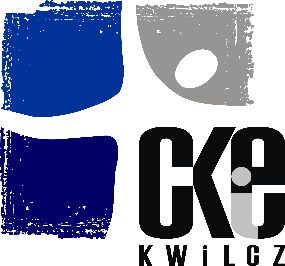 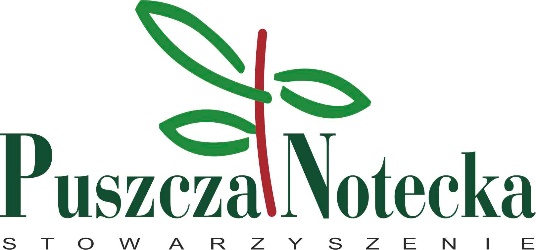 KARTA UCZESTNICTWA KONKURS GWARY  „PUSZCZAŃSKI GODANIE”24 listopada 2017Imię i nazwisko uczestnika: ……………………………………………………………………………………………………………………….Wiek uczestnika/klasa:……………………………………………………………………………………………………………………………….Pełna nazwa szkoły/placówki: ………………………………………………………………………………..............................................................................................................................................................................................................Telefon kontaktowy: …………………………………………………………………………………………………………………………………e-mail: ………………………………………………………………………………………………………………………………………………………Imię i nazwisko opiekuna: …………………………………………………………………………………………………………………………Tytuł tekstu gwarowego: …………………………………………………………………………………………………………………………..…………………………………………………………………………………………………………………………………………………………………..…………………………………………………………………………………………………………………………………………………………………..Ewentualne potrzeby sceniczne: ……………………………………………………………………………………………………………….………………………………………………………………………………………………………………………………………………………………….…………………………………………………………………………………………………………………………………………………………………..Zapoznałem/am się z Regulaminem i akceptuję warunki uczestnictwa w Konkursie:                                                                 ………………………………                                                                  …………………………………..  Podpis uczestnika                                                                             Podpis opiekuna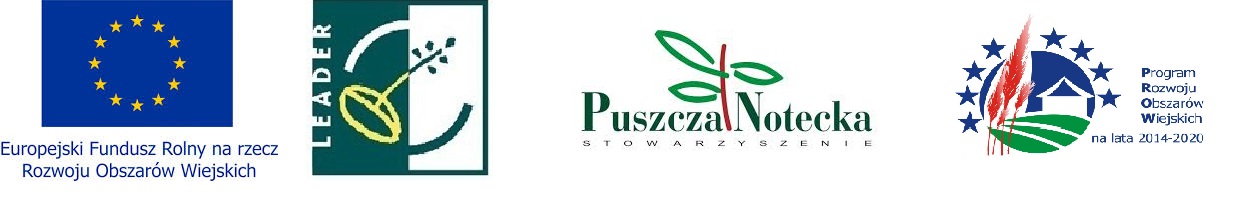 